Certificated Site  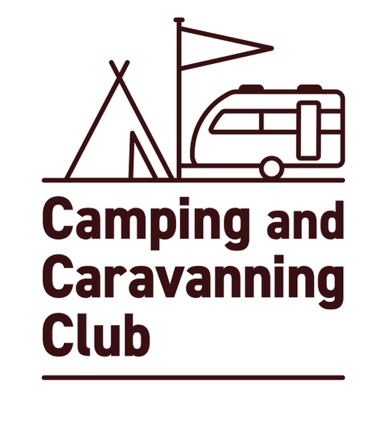 Attendance Summary SheetPlease return by 31st December 2024 to:Exempted Camping DepartmentThe Camping and Caravanning ClubGreenfields House,Westwood Way,Coventry,CV4 8JHTel / 024 7647 5198     Owned/Operated by					     Certificated Site No.									             /    Site AddressPlease complete this section using the information you have gathered on the CS Attendance Form.     Date of First Arrival					        Date of Last Arrival     Total No. of:     Caravans                   Motor Caravans	  Tents	                        Trailer Tents		Total No. of Units											    =	    Total No. of:     Adults	           Children                 Total no. of unit nights camped  Signature of Site Owner					                          Date